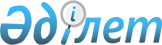 О бюджете Тайыншинского района Северо-Казахстанской области на 2018 - 2020 годыРешение маслихата Тайыншинского района Северо-Казахстанской области от 22 декабря 2017 года № 119. Зарегистрировано Департаментом юстиции Северо-Казахстанской области 9 января 2018 года № 4483.
      В соответствии со статьей 75 Бюджетного кодекса Республики Казахстан от 4 декабря 2008 года, статьей 6 Закона Республики Казахстан от 23 января 2001 года "О местном государственном управлении и самоуправлении в Республике Казахстан", маслихат Тайыншинского района Северо-Казахстанской области РЕШИЛ:
      1. Утвердить бюджет Тайыншинского района Северо-Казахстанской области на 2018 - 2020 годы согласно приложениям 1, 2, 3 к настоящему решению соответственно, в том числе на 2018 год в следующих объемах:
      1) доходы - 5652326,5 тысяч тенге:
      налоговые поступления - 843059 тысяч тенге;
      неналоговые поступления - 18644,1 тысяч тенге;
      поступления от продажи основного капитала - 92847 тысяч тенге;
      поступления трансфертов - 4697776,4 тысяч тенге;
      2) затраты - 5656212,3 тысяч тенге; 
      3) чистое бюджетное кредитование - 5311,1 тысяч тенге:
      бюджетные кредиты - 9964,5 тысяч тенге;
      погашение бюджетных кредитов - 4653,4 тысяч тенге; 
      4) сальдо по операциям с финансовыми активами - 0 тысяч тенге:
      приобретение финансовых активов - 0 тысяч тенге; 
      поступления от продажи финансовых активов государства - 0 тысяч тенге;
      5) дефицит (профицит) бюджета – - 9196,9 тысяч тенге;
      6) финансирование дефицита (использование профицита) бюджета - 9196,9 тысяч тенге:
      поступление займов - 9964,5 тысяч тенге;
      погашение займов - 4653,4 тысяч тенге;
      используемые остатки бюджетных средств - 3885,8 тысяч тенге.
      Сноска. Пункт 1 в редакции решения маслихата Тайыншинского района Северо-Казахстанской области от 28.11.2018 № 212 (вводится в действие с 01.01.2018).


      2. Установить, что доходы бюджета района на 2018 год формируются в соответствии с Бюджетным кодексом Республики Казахстан от 4 декабря 2008 года за счет следующих налоговых поступлений:
      индивидуальный подоходный налог по нормативам распределения доходов, установленным областным маслихатом, за исключением индивидуального подоходного налога по доходам, не облагаемым у источника выплаты, физических лиц, зарегистрированных на территории города районного значения, села, поселка, сельского округа;
      налог на имущество физических и юридических лиц, индивидуальных предпринимателей, за исключением налога на имущество физических лиц, имущество которых находится на территории города районного значения, села, поселка, сельского округа;
      земельный налог, за исключением земельного налога на земли населенных пунктов с физических и юридических лиц, земельный участок которых находится в городе районного значения, селе, поселке;
      единый земельный налог;
      налог на транспортные средства, за исключением налога на транспортные средства с физических и юридических лиц, зарегистрированных в городе районного значения, селе, поселке;
      акцизов на бензин (за исключением авиационного) и дизельное топливо;
      плата за пользование земельными участками;
      сбор за государственную регистрацию индивидуальных предпринимателей;
      государственная пошлина, кроме консульского сбора и государственных пошлин, зачисляемых в республиканский бюджет.
      3. Установить на 2018 год распределение общей суммы поступлений от налогов в областной бюджет из районного бюджета в следующих размерах:
      по индивидуальному подоходному налогу с доходов, облагаемых у источника выплаты - 100 процентов;
      по индивидуальному подоходному налогу с доходов иностранных граждан, не облагаемых у источника выплаты - 100 процентов;
      по социальному налогу - 16 процентов.
      4. Установить на 2018 год распределение общей суммы поступлений от налогов в бюджет района:
      по индивидуальному подоходному налогу с доходов, не облагаемых у источника выплаты:
      Абайский, Алаботинский, Амандыкский, Большеизюмовский, Донецкий, Драгомировский, Зеленогайский, Кировский, Краснополянский, Рощинский, Мироновский, Тендыкский, Тихоокеанский сельские округа - 100 процентов;
      по социальному налогу - 84 процентов.
      5. Установить, что доходы районного бюджета формируются за счет следующих неналоговых поступлений:
      поступления части чистого дохода коммунальных государственных предприятий, созданных по решению акимата района;
      доходы от аренды имущества коммунальной собственности района за исключением доходов от аренды имущества коммунальной собственности района находящегося в управлении акимов города районного значения, села, поселка, сельского округа;
      поступления от реализации товаров (работ, услуг) государственными учреждениями, финансируемыми из районного бюджета;
      штрафы, пени, санкции, взыскания, налагаемые государственными учреждениями, финансируемыми из районного бюджета, за исключением штрафов, пеней, санкций, взысканий, налагаемых акимами города Тайынша, сельских округов;
      другие неналоговые поступления в районный бюджет. 
      6. Установить, что в районный бюджет зачисляются поступления от погашения выданных из районного бюджета кредитов, продажи финансовых активов государства, находящихся в коммунальной собственности района, займов местного исполнительного органа района.
       7. Утвердить резерв местного исполнительного органа района на 2018 год в сумме 20 тысяч тенге.
      Сноска. Пункт 7 в редакции решения маслихата Тайыншинского района Северо-Казахстанской области от 28.11.2018 № 212 (вводится в действие с 01.01.2018).


      8. Обеспечить выплату заработной платы государственным служащим, работникам государственных учреждений, не являющихся государственными служащими и работникам казенных предприятий в полном объеме.
      9. Установить, что доходы бюджета района формируются за счет поступлений от продажи основного капитала.
      10. Учесть в бюджете района на 2018 год поступление целевых трансфертов из республиканского бюджета, в том числе:
      на доплату учителям, прошедшим стажировку по языковым курсам;
      на доплату учителям за замещение на период обучения основного сотрудника;
      на доплату учителям организаций образования, реализующим учебные программы начального, основного и общего среднего образования по обновленному содержанию образования, и возмещение сумм, выплаченных по данному направлению расходов за счет средств местных бюджетов;
      на доплату за квалификацию педагогического мастерства учителям, прошедшим национальный квалификационный тест и реализующим учебные программы начального, основного и общего среднего образования;
      на реализацию Плана мероприятий по обеспечению прав и улучшения качества жизни инвалидов в Республике Казахстан на 2012 – 2018 годы, утвержденным Постановлением Правительства Республики Казахстан от 14 апреля 2016 года № 213 "Об утверждении третьего этапа (2016 - 2018 годы) Плана мероприятий по обеспечению прав и улучшению качества жизни инвалидов в Республике Казахстан на 2012 - 2018 годы";
      на субсидирование затрат работодателя на создание специальных рабочих мест для трудоустройства инвалидов;
      на выплату государственной адресной социальной помощи;
      на внедрение консультантов по социальной работе и ассистентов в коммунальном государственном учреждении "Центр занятости населения акимата Тайыншинского района Северо-Казахстанской области";
      на реализацию мероприятий, направленных на развитие рынка труда, в рамках Программы развития продуктивной занятости массового предпринимательства на 2017-2021 годы, утвержденной Постановлением Правительства Республики Казахстан от 29 декабря 2016 года № 919 "Об утверждении Программы развития продуктивной занятости и массового предпринимательства на 2017 - 2021 годы, внесении изменения и дополнения в постановление Правительства Республики Казахстан от 30 декабря 2015 года № 1136 "Об утверждении перечня правительственных программ и признании утратившими силу некоторых решений Правительства Республики Казахстан";
      на средний ремонт автомобильной дороги районного значения КТТА-69 "Келлеровка-Южное";
      на средний ремонт автомобильной дороги районного значения КТТА-283 "Подъезд к селу Озерное. 
      Сноска. Пункт 10 в редакции решения маслихата Тайыншинского района Северо-Казахстанской области от 18.07.2018 № 183 (вводится в действие с 01.01.2018).


      10-1. Предусмотреть расходы районного бюджета за счет свободных остатков бюджетных средств, сложившихся на начало финансового года, и возврат целевых трансфертов республиканского и областного бюджетов, недоиспользованных в 2017 году, согласно приложению 9.
      Сноска. Решение дополнено пунктом 10-1 в соответствии с решением маслихата Тайыншинского района Северо-Казахстанской области от 19.03.2018 № 148 (вступает в действие с 01.01.2018).


      11. Предусмотреть на 2018 год объемы трансфертов, передаваемых из областного бюджета бюджету района в сумме 139722,4 тысяч тенге, в том числе:
      фонд оплаты труда;
      на приобретение и доставку учебников;
      на приобретение угля;
      на обеспечение организаций образования высокоскоростным доступом к сети Интернет;
      на проведение ветеринарных мероприятий по энзоотическим болезням животных;
      на реализацию мероприятий по продуктивной занятости и массового предпринимательства;
      на разработку проектно-сметной документации на строительство локального источника водоснабжения в селе Макашевка Тайыншинского района Северо-Казахстанской области;
      на разработку проектно-сметной документации на строительство локального источника водоснабжения в селе Рощинское Тайыншинского района Северо-Казахстанской области;
      на разработку проектно-сметной документации на строительство локального источника водоснабжения в селе Летовочное Тайыншинского района Северо-Казахстанской области;
      на разработку проектно-сметной документации на строительство локального источника водоснабжения в селе Красная Поляна Тайыншинского района Северо-Казахстанской области;
      на разработку проектно-сметной документации на строительство локального источника водоснабжения в селе Краснокаменка Тайыншинского района Северо-Казахстанской области;
      на разработку проектно-сметной документации на строительство разводящих сетей с подключением к Булаевскому групповому водопроводу в селе Кирово Тайыншинского района Северо-Казахстанской области;
      на разработку проектно-сметной документации на строительство локального источника водоснабжения с разводящими сетями в селе Чкалово, селе Петровка Тайыншинского района Северо-Казахстанской области;
      на разработку проектно-сметной документации на строительство кустового источника водоснабжения в селе Дашка-Николаевка, селе Новогречановка Тайыншинского района Северо-Казахстанской области;
      на разработку проектно-сметной документации на строительство локального источника водоснабжения в селе Горькое Тайыншинского района Северо-Казахстанской области;
      на разработку проектно-сметной документации на строительство локального источника водоснабжения с разводящими сетями в селе Келлеровка Тайыншинского района Северо-Казахстанской области;
      на строительство завода по производству растительного масла в селе Ильичевка (электроснабжение).
      Сноска. Пункт 11 в редакции решения маслихата Тайыншинского района Северо-Казахстанской области от 28.11.2018 № 212 (вводится в действие с 01.01.2018).


      12. Установить бюджетную субвенцию, передаваемую из областного бюджета в бюджет района на 2018 год в сумме 3726172 тысяч тенге.
      13. Установить в расходах районного бюджета на 2018 год субвенцию, передаваемую из районного бюджета в бюджет сельских округов в сумме 78662 тысячи тенге, в том числе:
      Келлеровскому – 19545 тысяч тенге;
      Летовочному – 15569 тысяч тенге;
      Чермошнянскому – 17326 тысяч тенге;
      Чкаловскому – 10704 тысяч тенге;
      Яснополянскому – 15518 тысяч тенге.
      14. Установить объемы бюджетных изъятий из бюджета города Тайынша в районный бюджет на 2018 год в сумме 34322 тысяч тенге. 
      15. Учесть в районном бюджете на 2018 год бюджетные кредиты из республиканского бюджета на реализацию мер социальной поддержки специалистов в области здравоохранения, образования, социального обеспечения, культуры, спорта и агропромышленного комплекса, прибывшим для работы и проживания в сельские населенные пункты Тайыншинского района Северо-Казахстанской области.
      16. Специалистам в области социального обеспечения, образования, культуры, спорта и ветеринарии, являющимся гражданскими служащими и работающим в сельской местности, сохранить в 2018 году повышенные на двадцать пять процентов должностные оклады и тарифные ставки по сравнению с окладами и ставками гражданских служащих, занимающихся этими видами деятельности в городских условиях.
      17. Установить перечень бюджетных программ на 2018-2020 годы в разрезе аппаратов акимов сельских округов, согласно приложениям 4, 5, 6 к настоящему решению.
      18. Установить распределение трансфертов органам самоуправления между сельскими округами, согласно приложению 7 к настоящему решению.
      19. Установить, что в процессе исполнения бюджета района на 2018 год не подлежат секвестру местные бюджетные программы, согласно приложению 8 к настоящему решению. 
      20. Настоящее решение вступает в действие с 1 января 2018 года. Бюджет Тайыншинского района Северо-Казахстанской области на 2018 год 
      Сноска. Приложение 1 в редакции решения маслихата Тайыншинского района Северо-Казахстанской области от 28.11.2018 № 212 (вводится в действие с 01.01.2018). Бюджет Тайыншинского района на 2019 год
      продолжение таблицы Бюджет Тайыншинского района на 2020 год
      продолжение таблицы Перечень бюджетных программ аппаратов акима района в городе, города районного значения, поселка, села, сельского округа на 2018 год 
      Сноска. Приложение 4 в редакции решения маслихата Тайыншинского района Северо-Казахстанской области от 28.11.2018 № 212 (вводится в действие с 01.01.2018).
      продолжение таблицы
      продолжение таблицы Перечень бюджетных программ аппаратов акима района в городе, города районного значения, поселка, села, сельского округа на 2019 год
      продолжение таблицы Перечень бюджетных программ аппаратов акима района в городе, города районного значения, поселка, села, сельского округа на 2019 год
      продолжение таблицы Распределение трансфертов органам самоуправления между аппаратами акима района в городе, города районного значения, поселка, села, сельского округа на 2018 год 
      Сноска. Приложение 7 в редакции решения маслихата Тайыншинского района Северо-Казахстанской области от 28.11.2018 № 212 (вводится в действие с 01.01.2018).
      продолжение таблицы
      продолжение таблицы Перечень местных бюджетных программ, не подлежащих секвестру в процессе исполнения районного бюджета на 2018 год Направление свободных остатков бюджетных средств, сложившихся на 1 января 2018 года, и возврат целевых трансфертов, недоиспользованных в 2017 году
      Сноска. Решение дополнено приложением 9 в соответствии с решением маслихата Тайыншинского района Северо-Казахстанской области от 19.03.2018 № 148 (вступает в действие с 01.01.2018).
      Доходы:
      Расходы:
      Увеличить:
					© 2012. РГП на ПХВ «Институт законодательства и правовой информации Республики Казахстан» Министерства юстиции Республики Казахстан
				
      Председатель

      XVIII сессии маслихата

      Тайыншинского района

      Северо-Казахстанской области

Д. Трофимов

      Секретарь маслихата

      Тайыншинского района

      Северо-Казахстанской области

К. Шарипов
Приложение 1 к решению маслихата Тайыншинского района Северо-Казахстанской области от 22 декабря 2017 года № 119
Категория
Категория
Категория
Наименование
Сумма, тысяч тенге
Класс
Класс
Наименование
Сумма, тысяч тенге
Подкласс
Наименование
Сумма, тысяч тенге
1) Доходы
5652326,5
1
Налоговые поступления
843059
01
Подоходный налог
14995
2
Индивидуальный подоходный налог
14995
03
Социальный налог
329404
1
Социальный налог
329404
04
Hалоги на собственность
267200
1
Hалоги на имущество
193300
3
Земельный налог
21779
4
Hалог на транспортные средства
39401
5
Единый земельный налог
12720
05
Внутренние налоги на товары, работы и услуги
217456
2
Акцизы
5618
3
Поступления за использование природных и других ресурсов
190662
4
Сборы за ведение предпринимательской и профессиональной деятельности
20555
5
Налог на игорный бизнес
621
08
Обязательные платежи, взимаемые за совершение юридически значимых действий и (или) выдачу документов уполномоченными на то государственными органами или должностными лицами
14004
1
Государственная пошлина
14004
2
Неналоговые поступления
18644,1
01
Доходы от государственной собственности
15492,1
5
Доходы от аренды имущества, находящегося в государственной собственности
8151
7
Вознаграждения по кредитам, выданным из государственного бюджета
6,1
9
Прочие доходы от государственной собственности
7335
06
Прочие неналоговые поступления
3152
1
Прочие неналоговые поступления
3152
3
Поступления от продажи основного капитала
92847
01
Продажа государственного имущества, закрепленного за государственными учреждениями
14919
1
Продажа государственного имущества, закрепленного за государственными учреждениями
14919
03
Продажа земли и нематериальных активов
77928
1
Продажа земли
77918
2
Продажа нематериальных активов
10
4
Поступления трансфертов
4697776,4
01
Трансферты из нижестоящих органов государственного управления
34322
3
Трансферты из бюджетов городов районного значения, сел, поселков, сельских округов
34322
02
Трансферты из вышестоящих органов государственного управления
4663454,4
2
Трансферты из областного бюджета
4663454,4
Функциональная группа
Функциональная группа
Функциональная группа
Наименование
Сумма, тысяч тенге
Администратор бюджетных программ
Администратор бюджетных программ
Наименование
Сумма, тысяч тенге
 Программа
Наименование
Сумма, тысяч тенге
2) Затраты
5656212,3
01
Государственные услуги общего характера
327380
112
Аппарат маслихата района (города областного значения)
17779
001
Услуги по обеспечению деятельности маслихата района (города областного значения)
17447
003
Капитальные расходы государственного органа
332
122
Аппарат акима района (города областного значения)
102562,6
001
Услуги по обеспечению деятельности акима района (города областного значения)
98179,6
003
Капитальные расходы государственного органа
1427
113
Целевые текущие трансферты из местных бюджетов
2956
123
Аппарат акима района в городе, города районного значения, поселка, села, сельского округа
145255
001
Услуги по обеспечению деятельности акима района в городе, города районного значения, поселка, села, сельского округа
141455
022
Капитальные расходы государственного органа
3800
458
Отдел жилищно-коммунального хозяйства, пассажирского транспорта и автомобильных дорог района (города областного значения)
31520,4
001
Услуги по реализации государственной политики на местном уровне в области жилищно-коммунального хозяйства, пассажирского транспорта и автомобильных дорог 
12124
113
Целевые текущие трансферты из местных бюджетов
19396,4
459
Отдел экономики и финансов района (города областного значения)
30263
001
Услуги по реализации государственной политики в области формирования и развития экономической политики, государственного планирования, исполнения бюджета и управления коммунальной собственностью района (города областного значения)
27881
003
Проведение оценки имущества в целях налогообложения
1699
010
Приватизация, управление коммунальным имуществом, постприватизационная деятельность и регулирование споров, связанных с этим
333
015
Капитальные расходы государственного органа
350
02
Оборона
12899
122
Аппарат акима района (города областного значения)
12899
005
Мероприятия в рамках исполнения всеобщей воинской обязанности
9296
006
Предупреждение и ликвидация чрезвычайных ситуаций масштаба района (города областного значения)
2560
007
Мероприятия по профилактике и тушению степных пожаров районного (городского) масштаба, а также пожаров в населенных пунктах, в которых не созданы органы государственной противопожарной службы
1043
03
Общественный порядок, безопасность, правовая, судебная, уголовно-исполнительная деятельность
6845
458
Отдел жилищно-коммунального хозяйства, пассажирского транспорта и автомобильных дорог района (города областного значения)
6845
021
Обеспечение безопасности дорожного движения в населенных пунктах
6845
04
Образование
3660771,8
123
Аппарат акима района в городе, города районного значения, поселка, села, сельского округа
1686
005
Организация бесплатного подвоза учащихся до школы и обратно в сельской местности
1686
464
Отдел образования района (города областного значения)
3621937,8
001
Услуги по реализации государственной политики на местном уровне в области образования 
22186
003
Общеобразовательное обучение
3222651,3
005
Приобретение и доставка учебников, учебно-методических комплексов для государственных учреждений образования района (города областного значения)
77251
006
Дополнительное образование для детей
39259,3
007
Проведение школьных олимпиад, внешкольных мероприятий и конкурсов районного (городского) масштаба
193
009
Обеспечение деятельности организаций дошкольного воспитания и обучения
73493
012
Капитальные расходы государственного органа
5170
015
Ежемесячные выплаты денежных средств опекунам (попечителям) на содержание ребенка-сироты (детей-сирот), и ребенка (детей), оставшегося без попечения родителей 
18394
022
Выплата единовременных денежных средств казахстанским гражданам, усыновившим (удочерившим) ребенка (детей)-сироту и ребенка (детей), оставшегося без попечения родителей
541,2
029
Обследование психического здоровья детей и подростков и оказание психолого-медико-педагогической консультативной помощи населению
7094
040
Реализация государственного образовательного заказа в дошкольных организациях образования 
117161
067
Капитальные расходы подведомственных государственных учреждений и организаций
38544
465
Отдел физической культуры и спорта района (города областного значения)
37148
017
Дополнительное образование для детей и юношества по спорту
37148
06
Социальная помощь и социальное обеспечение
335934,2
451
Отдел занятости и социальных программ района (города областного значения)
326783,2
001
Услуги по реализации государственной политики на местном уровне в области обеспечения занятости и реализации социальных программ для населения
31994
002
Программа занятости
114332
005
Государственная адресная социальная помощь
14057
006
Оказание жилищной помощи
1755
007
Социальная помощь отдельным категориям нуждающихся граждан по решениям местных представительных органов
31540
010
Материальное обеспечение детей-инвалидов, воспитывающихся и обучающихся на дому
1174,2
011
Оплата услуг по зачислению, выплате и доставке пособий и других социальных выплат
708
014
Оказание социальной помощи нуждающимся гражданам на дому
68606
021
Капитальные расходы государственного органа
240
023
Обеспечение деятельности центров занятости населения
36118
050
Реализация Плана мероприятий по обеспечению прав и улучшению качества жизни инвалидов в Республике Казахстан на 2012 - 2018 годы
26259
464
Отдел образования района (города областного значения)
9151
030
Содержание ребенка (детей), переданного патронатным воспитателям
8118
031
Государственная поддержка по содержанию детей-сирот и детей, оставшихся без попечения родителей, в детских домах семейного типа и приемных семьях
1033
07
Жилищно-коммунальное хозяйство
60665,9
123
Аппарат акима района в городе, города районного значения, поселка, села, сельского округа
6050
008
Освещение улиц населенных пунктов
6050
458
Отдел жилищно-коммунального хозяйства, пассажирского транспорта и автомобильных дорог района (города областного значения)
522
016
Обеспечение санитарии населенных пунктов
347
017
Содержание мест захоронений и захоронение безродных
175
472
Отдел строительства, архитектуры и градостроительства района (города областного значения)
54093,9
003
Проектирование и (или) строительство, реконструкция жилья коммунального жилищного фонда
979
058
Развитие системы водоснабжения и водоотведения в сельских населенных пунктах
53114,9
08
Культура, спорт, туризм и информационное пространство
172233,4
123
Аппарат акима района в городе, города районного значения, поселка, села, сельского округа
7444
006
Поддержка культурно-досуговой работы на местном уровне
7444
455
Отдел культуры и развития языков района (города областного значения)
113995
001
Услуги по реализации государственной политики на местном уровне в области развития языков и культуры
10789
003
Поддержка культурно-досуговой работы 
27151
006
Функционирование районных (городских) библиотек
74939
007
Развитие государственного языка и других языков народа Казахстана
1116
456
Отдел внутренней политики района (города областного значения)
29827,8
001
Услуги по реализации государственной политики на местном уровне в области информации, укрепления государственности и формирования социального оптимизма граждан
10295,4
002
Услуги по проведению государственной информационной политики 
13732,4
003
Реализация мероприятий в сфере молодежной политики
5800
465
Отдел физической культуры и спорта района (города областного значения)
17563
001
Услуги по реализации государственной политики на местном уровне в сфере физической культуры и спорта
9921
006
Проведение спортивных соревнований на районном (города областного значения) уровне
339
007
Подготовка и участие членов сборных команд района (города областного значения) по различным видам спорта на областных спортивных соревнованиях
7303
472
Отдел строительства, архитектуры и градостроительства района (города областного значения) 
3403,6
008
Развитие объектов спорта
3403,6
10
Сельское, водное, лесное, рыбное хозяйство, особо охраняемые природные территории, охрана окружающей среды и животного мира, земельные отношения
187523,4
459
Отдел экономики и финансов района (города областного значения)
5501
099
Реализация мер по оказанию социальной поддержки специалистов 
5501
462
Отдел сельского хозяйства района (города областного значения)
25016
001
Услуги по реализации государственной политики на местном уровне в сфере сельского хозяйства
25016
463
Отдел земельных отношений района (города областного значения)
17844
001
Услуги по реализации государственной политики в области регулирования земельных отношений на территории района (города областного значения)
14264
007
Капитальные расходы государственного органа
3580
473
Отдел ветеринарии района (города областного значения)
139162,4
001
Услуги по реализации государственной политики на местном уровне в сфере ветеринарии
15709
003
Капитальные расходы государственного органа
3500
006
Организация санитарного убоя больных животных
227
007
Организация отлова и уничтожения бродячих собак и кошек
1707
008
Возмещение владельцам стоимости изымаемых и уничтожаемых больных животных, продуктов сырья животного происхождения
2695,4
009
Проведение ветеринарных мероприятий по энзоотическим болезням животных
7943
010
Проведение мероприятий по идентификации сельскохозяйственных животных
3176
011
Проведение противоэпизоотических мероприятий
104205
11
Промышленность, архитектурная, градостроительная и строительная деятельность
10527,4
472
Отдел строительства, архитектуры и градостроительства района (города областного значения)
10527,4
001
Услуги по реализации государственной политики в области строительства, архитектуры и градостроительства на местном уровне
10527,4
12
Транспорт и коммуникации
557984
123
Аппарат акима района в городе, города районного значения, поселка, села, сельского округа
9497
013
Обеспечение функционирования автомобильных дорог в городах районного значения, поселках, селах, сельских округах
9497
458
Отдел жилищно-коммунального хозяйства, пассажирского транспорта и автомобильных дорог района (города областного значения)
548487
023
Обеспечение функционирования автомобильных дорог
12477
037
Субсидирование пассажирских перевозок по социально значимым городским (сельским), пригородным и внутрирайонным сообщениям
4400
051
Реализация приоритетных проектов транспортной инфраструктуры
531610
13
Прочие
31310,6
123
Аппарат акима района в городе, города районного значения, поселка, села, сельского округа
19317,6
040
Реализация мер по содействию экономическому развитию регионов в рамках Программы развития регионов до 2020 года
19317,6
459
Отдел экономики и финансов района (города областного значения)
20
012
Резерв местного исполнительного органа района (города областного значения) 
20
458
Отдел жилищно-коммунального хозяйства, пассажирского транспорта и автомобильных дорог района (города областного значения)
1
055
Развитие индустриальной инфраструктуры в рамках Государственной программы поддержки и развития бизнеса "Дорожная карта бизнеса - 2020"
1
469
Отдел предпринимательства района (города областного значения)
11772
001
Услуги по реализации государственной политики на местном уровне в области развития предпринимательства 
11972
004
Капитальные расходы государственного органа
200
14
Обслуживание долга
6,1
459
Отдел экономики и финансов района (города областного значения)
6,1
021
Обслуживание долга местных исполнительных органов по выплате вознаграждений и иных платежей по займам из областного бюджета
6,1
15
Трансферты
292131,5
459
Отдел экономики и финансов района (города областного значения)
292131,5
006
Возврат неиспользованных (недоиспользованных) целевых трансфертов
94,5
024
Целевые текущие трансферты из нижестоящего бюджета на компенсацию потерь вышестоящего бюджета в связи с изменением законодательства
193896
038
Субвенции
78662
051
Трансферты органам местного самоуправления
19479
3) Чистое бюджетное кредитование
5311,1
Бюджетные кредиты
9964,5
10
Сельское, водное, лесное, рыбное хозяйство, особо охраняемые природные территории, охрана окружающей среды и животного мира, земельные отношения
9964,5
459
Отдел экономики и финансов района (города областного значения)
9964,5
018
Бюджетные кредиты для реализации мер социальной поддержки специалистов 
9964,5
Категория
Категория
Категория
Наименование
Сумма, тысяч тенге
Класс
Класс
Наименование
Сумма, тысяч тенге
Сумма, тысяч тенге
Подкласс
Сумма, тысяч тенге
5
Погашение бюджетных кредитов
4653,4
01
Погашение бюджетных кредитов
4653,4
1
Погашение бюджетных кредитов, выданных из государственного бюджета
4653,4
Функциональная группа
Функциональная группа
Функциональная группа
Наименование
Сумма, тысяч тенге
Администратор бюджетных программ
Администратор бюджетных программ
Наименование
Сумма, тысяч тенге
Программа
Наименование
Сумма, тысяч тенге
4) Сальдо по операциям с финансовыми активами
0
Категория
Категория
Категория
Наименование
Сумма, тысяч тенге
Класс
Класс
Наименование
Сумма, тысяч тенге
Подкласс
Наименование
Сумма, тысяч тенге
6
Поступления от продажи финансовых активов государства
0
01
Поступления от продажи финансовых активов государства
0
1
Поступления от продажи финансовых активов внутри страны
0
5) Дефицит (профицит) бюджета
-9196,9
6) Финансирование дефицита (использование профицита) бюджета
9196,9
7
Поступления займов
9964,5
01
Внутренние государственные займы
9964,5
2
Договоры займа
9964,5
Функциональная группа
Функциональная группа
Функциональная группа
Наименование
Сумма, тысяч тенге
Администратор бюджетных программ
Администратор бюджетных программ
Наименование
Сумма, тысяч тенге
 Программа
Наименование
Сумма, тысяч тенге
16
Погашение займов
4653,4
459
Отдел экономики и финансов района (города областного значения)
4653,4
005
Погашение долга местного исполнительного органа перед вышестоящим бюджетом
4653,4
Категория
Категория
Категория
Наименование
Сумма, тысяч тенге
Класс
Класс
Наименование
Сумма, тысяч тенге
Подкласс
Наименование
Сумма, тысяч тенге
8
Используемые остатки бюджетных средств
3885,8
01
Остатки бюджетных средств
3885,8
1
Свободные остатки бюджетных средств
3885,8Приложение 2к решению маслихата Тайыншинского района Северо-Казахстанской области от 22 декабря 2017 года № 119
Категория
Класс
Подкласс
Наименование
Сумма (тысяч тенге)
I. Доходы
4788900
1
Налоговые поступления
939490
01
Подоходный налог
12595
2
Индивидуальный подоходный налог
12595
03
Социальный налог
404353
1
Социальный налог
404353
04
Hалоги на собственность
246909
1
Hалоги на имущество
187037
3
Земельный налог
4479
4
Hалог на транспортные средства
42037
5
Единый земельный налог
13356
05
Внутренние налоги на товары, работы и услуги
265759
2
Акцизы
5899
3
Поступления за использование природных и других ресурсов
222600
4
Сборы за ведение предпринимательской и профессиональной деятельности
36936
5
Налог на игорный бизнес
324
08
Обязательные платежи, взимаемые за совершение юридически значимых действий и (или) выдачу документов уполномоченными на то государственными органами или должностными лицами
9874
1
Государственная пошлина
9874
2
Неналоговые поступления
10958
01
Доходы от государственной собственности
8176
5
Доходы от аренды имущества, находящегося в государственной собственности
8176
06
Прочие неналоговые поступления
2782
1
Прочие неналоговые поступления
2782
3
Поступления от продажи основного капитала
53552
01
Продажа государственного имущества, закрепленного за государственными учреждениями
13356
1
Продажа государственного имущества, закрепленного за государственными учреждениями
13356
03
Продажа земли и нематериальных активов
40196
1
Продажа земли
40186
2
Продажа нематериальных активов
10
4
Поступления трансфертов 
3784900
01
Трансферты из нижестоящих органов государственного управления
36655
3
Трансферты из бюджетов городов районного значения, сел, поселков, сельских округов
36655
02
Трансферты из вышестоящих органов государственного управления
3748245
2
Трансферты из областного бюджета
3748245
Функциональная группа
Администратор бюджетных программ
Программа
Наименование
Сумма (тысяч тенге)
II. Затраты
4788900
01
Государственные услуги общего характера
291843
112
Аппарат маслихата района (города областного значения)
17339
001
Услуги по обеспечению деятельности маслихата района (города областного значения)
17339
122
Аппарат акима района (города областного значения)
88814
001
Услуги по обеспечению деятельности акима района
 (города областного значения)
88814
123
Аппарат акима района в городе, города районного значения, поселка, села, сельского округа
143604
001
Услуги по обеспечению деятельности акима района в городе, города районного значения, поселка, села, сельского округа
143604
458
Отдел жилищно-коммунального хозяйства, пассажирского транспорта и автомобильных дорог района (города областного значения)
12564
001
Услуги по реализации государственной политики на местном уровне в области жилищно-коммунального хозяйства, пассажирского транспорта и автомобильных дорог 
12564
459
Отдел экономики и финансов района (города областного значения)
29522
001
Услуги по реализации государственной политики в области формирования и развития экономической политики, государственного планирования, исполнения бюджета и управления коммунальной собственностью района (города областного значения)
26064
003
Проведение оценки имущества в целях налогообложения
2166
010
Приватизация, управление коммунальным имуществом, постприватизационная деятельность и регулирование споров, связанных с этим
1292
02
Оборона
10470
122
Аппарат акима района (города областного значения)
10470
005
Мероприятия в рамках исполнения всеобщей воинской обязанности
8467
006
Предупреждение и ликвидация чрезвычайных ситуаций масштаба района (города областного значения)
1113
007
Мероприятия по профилактике и тушению степных пожаров районного (городского) масштаба, а также пожаров в населенных пунктах, в которых не созданы органы государственной противопожарной службы
890
03
Общественный порядок, безопасность, правовая, судебная, уголовно-исполнительная деятельность
7187
458
Отдел жилищно-коммунального хозяйства, пассажирского транспорта и автомобильных дорог района (города областного значения)
7187
021
Обеспечение безопасности дорожного движения в населенных пунктах
7187
04
Образование
3492924
123
Аппарат акима района в городе, города районного значения, поселка, села, сельского округа
1686
005
Организация бесплатного подвоза учащихся до школы и обратно в сельской местности
1686
464
Отдел образования района (города областного значения)
3452394
001
Услуги по реализации государственной политики на местном уровне в области образования 
20625
003
Общеобразовательное обучение
3092409
005
Приобретение и доставка учебников, учебно-методических комплексов для государственных учреждений образования района (города областного значения)
50470
006
Дополнительное образование для детей 
40154
007
Проведение школьных олимпиад, внешкольных мероприятий и конкурсов районного (городского) масштаба
203
009
Обеспечение деятельности организаций дошкольного воспитания и обучения
74254
015
Ежемесячная выплата денежных средств опекунам (попечителям) на содержание ребенка-сироты (детей-сирот), и ребенка (детей), оставшегося без попечения родителей 
19100
022
Выплата единовременных денежных средств казахстанским гражданам, усыновившим (удочерившим) ребенка (детей)-сироту и ребенка (детей), оставшегося без попечения родителей
758
029
Обследование психического здоровья детей и подростков и оказание психолого-медико-педагогической консультативной помощи населению
7179
040
Реализация государственного образовательного заказа в дошкольных организациях образования 
119466
067
Капитальные расходы подведомственных государственных учреждений и организаций
27776
465
Отдел физической культуры и спорта района (города областного значения)
38844
017
Дополнительное образование для детей и юношества по спорту
38844
06
Социальная помощь и социальное обеспечение
217046
451
Отдел занятости и социальных программ района (города областного значения)
208781
001
Услуги по реализации государственной политики на местном уровне в области обеспечения занятости и реализации социальных программ для населения
31272
002
Программа занятости
33734
005
Государственная адресная социальная помощь
6317
006
Оказание жилищной помощи
1213
007
Социальная помощь отдельным категориям нуждающихся граждан по решениям местных представительных органов
33600
010
Материальное обеспечение детей-инвалидов, воспитывающихся и обучающихся на дому
1657
011
Оплата услуг по зачислению, выплате и доставке пособий и других социальных выплат
809
014
Оказание социальной помощи нуждающимся гражданам на дому
66300
050
Реализация Плана мероприятий по обеспечению прав и улучшению качества жизни инвалидов в Республике Казахстан на 2012 - 2018 годы
12660
023
Обеспечение деятельности центров занятости населения
21219
464
Отдел образования района (города областного значения)
8265
030
Содержание ребенка (детей), переданного патронатным воспитателям
8265
07
Жилищно-коммунальное хозяйство
184
458
Отдел жилищно-коммунального хозяйства, пассажирского транспорта и автомобильных дорог района (города областного значения)
184
017
Содержание мест захоронений и захоронение безродных
184
08
Культура, спорт, туризм и информационное пространство
166272
123
Аппарат акима района в городе, города районного значения, поселка, села, сельского округа
7115
006
Поддержка культурно-досуговой работы на местном уровне
7115
455
Отдел культуры и развития языков района (города областного значения)
113778
001
Услуги по реализации государственной политики на местном уровне в области развития языков и культуры
10982
003
Поддержка культурно-досуговой работы 
24456
006
Функционирование районных (городских) библиотек
77226
007
Развитие государственного языка и других языков народа Казахстана
1114
456
Отдел внутренней политики района (города областного значения)
29409
001
Услуги по реализации государственной политики на местном уровне в области информации, укрепления государственности и формирования социального оптимизма граждан
9236
002
Услуги по проведению государственной информационной политики 
14631
003
Реализация мероприятий в сфере молодежной политики
5542
465
Отдел физической культуры и спорта района (города областного значения)
15970
001
Услуги по реализации государственной политики на местном уровне в сфере физической культуры и спорта
9241
006
Проведение спортивных соревнований на районном (города областного значения) уровне
356
007
Подготовка и участие членов сборных команд района (города областного значения) по различным видам спорта на областных спортивных соревнованиях
6373
10
Сельское, водное, лесное, рыбное хозяйство, особо охраняемые природные территории, охрана окружающей среды и животного мира, земельные отношения
190887
459
Отдел экономики и финансов района (города областного значения)
6062
099
Реализация мер по оказанию социальной поддержки специалистов 
6062
462
Отдел сельского хозяйства района (города областного значения)
24960
001
Услуги по реализации государственной политики на местном уровне в сфере сельского хозяйства
24960
463
Отдел земельных отношений района (города областного значения)
13774
001
Услуги по реализации государственной политики в области регулирования земельных отношений на территории района (города областного значения)
13774
473
Отдел ветеринарии района (города областного значения)
146091
001
Услуги по реализации государственной политики на местном уровне в сфере ветеринарии 
16538
006
Организация санитарного убоя больных животных
238
007
Организация отлова и уничтожения бродячих собак и кошек
953
010
Проведение мероприятий по идентификации сельскохозяйственных животных
3335
011
Проведение противоэпизоотических мероприятий
125027
11
Промышленность, архитектурная, градостроительная и строительная деятельность
9827
472
Отдел строительства, архитектуры и градостроительства района (города областного значения)
9827
001
Услуги по реализации государственной политики в области строительства, архитектуры и градостроительства на местном уровне
9827
12
Транспорт и коммуникации
10674
458
Отдел жилищно-коммунального хозяйства, пассажирского транспорта и автомобильных дорог района (города областного значения)
10674
023
Обеспечение функционирования автомобильных дорог
6668
037
Субсидирование пассажирских перевозок по социально значимым городским (сельским), пригородным и внутрирайонным сообщениям
4006
13
Прочие
51064
123
Аппарат акима района в городе, города районного значения, поселка, села, сельского округа
21995
040
Реализация мер по содействию экономическому развитию регионов в рамках Программы развитие регионов до 2020 года
21995
459
Отдел экономики и финансов района (города областного значения)
20080
012
Резерв местного исполнительного органа района (города областного значения) 
20080
469
Отдел предпринимательства района (города областного значения)
8989
001
Услуги по реализации государственной политики на местном уровне в области развития предпринимательства 
8989
15
Трансферты
340522
459
Отдел экономики и финансов района (города областного значения)
340522
024
Целевые текущие трансферты из нижестоящего бюджета на компенсацию потерь вышестоящего бюджета в связи с изменением законодательства
239107
038
Субвенции
77315
051
Трансферты органам местного самоуправления
24100
III. Чистое бюджетное кредитование
- 4653
Бюджетные кредиты
0
10
Сельское, водное, лесное, рыбное хозяйство, особо охраняемые природные территории, охрана окружающей среды и животного мира, земельные отношения
0
459
Отдел экономики и финансов района (города областного значения)
0
018
Бюджетные кредиты для реализации мер социальной поддержки специалистов 
0
Категория
Класс
Подкласс
Наименование
Сумма (тысяч тенге)
5
Погашение бюджетных кредитов
4653
01
Погашение бюджетных кредитов
4653
1
Погашение бюджетных кредитов, выданных из государственного бюджета
4653
Функциональная группа
Администратор бюджетных программ
Программа
Наименование
Сумма

 (тысяч тенге)
IV. Сальдо по операциям с финансовыми активами
0
Категория
Класс
Подкласс
Наименование
Сумма

 (тысяч тенге)
6
Поступления от продажи финансовых активов государства
0
01
Поступления от продажи финансовых активов государства
0
1
Поступления от продажи финансовых активов внутри страны
0
V. Дефицит (профицит) бюджета
4653
VI. Финансирование дефицита (использование профицита) бюджета
- 4653
7
Поступления займов
0
01
Внутренние государственные займы
0
2
Договоры займа
0
Функциональная группа
Администратор бюджетных программ
Программа
Наименование
 Сумма

(тысяч тенге)
14
Обслуживание долга
0
16
Погашение займов
4653
459
Отдел экономики и финансов района (города областного значения)
4653
005
Погашение долга местного исполнительного органа перед вышестоящим бюджетом
4653
Категория
Класс
Подкласс
Наименование
 Сумма

(тысяч тенге)
8
Используемые остатки бюджетных средств
0
01
Остатки бюджетных средств
0
1
Свободные остатки бюджетных средств
0Приложение 3к решению маслихата Тайыншинского района Северо-Казахстанской области от 22 декабря 2017 года № 119
Категория
Класс
Подкласс
Наименование
Сумма

(тысяч тенге)
I. Доходы
4809138
1
Налоговые поступления
972060
01
Подоходный налог
13224
2
Индивидуальный подоходный налог
13224
03
Социальный налог
419742
1
Социальный налог
419742
04
Hалоги на собственность
249679
1
Hалоги на имущество
187037
3
Земельный налог
4479
4
Hалог на транспортные средства
44139
5
Единый земельный налог
14024
05
Внутренние налоги на товары, работы и услуги
279047
2
Акцизы
6194
3
Поступления за использование природных и других ресурсов
233730
4
Сборы за ведение предпринимательской и профессиональной деятельности
38782
 5
Налог на игорный бизнес
341
08
Обязательные платежи, взимаемые за совершение юридически значимых действий и (или) выдачу документов уполномоченными на то государственными органами или должностными лицами
10368
1
Государственная пошлина
10368
2
Неналоговые поступления
11506
01
Доходы от государственной собственности
8585
5
Доходы от аренды имущества, находящегося в государственной собственности
8585
06
Прочие неналоговые поступления
2921
1
Прочие неналоговые поступления
2921
3
Поступления от продажи основного капитала
37437
01
Продажа государственного имущества, закрепленного за государственными учреждениями
14024
1
Продажа государственного имущества, закрепленного за государственными учреждениями
14024
03
Продажа земли и нематериальных активов
23413
1
Продажа земли
23403
2
Продажа нематериальных активов
10
4
Поступления трансфертов 
3788135
01
Трансферты из нижестоящих органов государственного управления
38271
3
Трансферты из бюджетов городов районного значения, сел, поселков, сельских округов
38271
02
Трансферты из вышестоящих органов государственного управления
3749864
2
Трансферты из областного бюджета
3749864
Функциональная группа
Администратор бюджетных программ
Программа
Наименование
Сумма

 (тысяч тенге)
II. Затраты
4809138
01
Государственные услуги общего характера
296849
112
Аппарат маслихата района (города областного значения)
17691
001
Услуги по обеспечению деятельности маслихата района (города областного значения)
17691
122
Аппарат акима района (города областного значения)
90489
001
Услуги по обеспечению деятельности акима района (города областного значения)
90489
123
Аппарат акима района в городе, города районного значения, поселка, села, сельского округа
145700
001
Услуги по обеспечению деятельности акима района в городе, города районного значения, поселка, села, сельского округа
145700
458
Отдел жилищно-коммунального хозяйства, пассажирского транспорта и автомобильных дорог района (города областного значения)
12792
001
Услуги по реализации государственной политики на местном уровне в области жилищно-коммунального хозяйства, пассажирского транспорта и автомобильных дорог 
12792
459
Отдел экономики и финансов района (города областного значения)
30177
001
Услуги по реализации государственной политики в области формирования и развития экономической политики, государственного планирования, исполнения бюджета и управления коммунальной собственностью района (города областного значения)
26546
003
Проведение оценки имущества в целях налогообложения
2274
010
Приватизация, управление коммунальным имуществом, постприватизационная деятельность и регулирование споров, связанных с этим
1357
02
Оборона
10867
122
Аппарат акима района (города областного значения)
10867
005
Мероприятия в рамках исполнения всеобщей воинской обязанности
8763
006
Предупреждение и ликвидация чрезвычайных ситуаций масштаба района (города областного значения)
1169
007
Мероприятия по профилактике и тушению степных пожаров районного (городского) масштаба, а также пожаров в населенных пунктах, в которых не созданы органы государственной противопожарной службы
935
03
Общественный порядок, безопасность, правовая, судебная, уголовно-исполнительная деятельность
7546
458
Отдел жилищно-коммунального хозяйства, пассажирского транспорта и автомобильных дорог района (города областного значения)
7546
021
Обеспечение безопасности дорожного движения в населенных пунктах
7546
04
Образование
3537144
123
Аппарат акима района в городе, города районного значения, поселка, села, сельского округа
1686
005
Организация бесплатного подвоза учащихся до школы и обратно в сельской местности
1686
464
Отдел образования района (города областного значения)
3496245
001
Услуги по реализации государственной политики на местном уровне в области образования 
20939
003
Общеобразовательное обучение
3128030
005
Приобретение и доставка учебников, учебно-методических комплексов для государственных учреждений образования района (города областного значения)
52994
006
Дополнительное образование для детей 
40615
007
Проведение школьных олимпиад, внешкольных мероприятий и конкурсов районного (городского) масштаба
213
009
Обеспечение деятельности организаций дошкольного воспитания и обучения
75266
015
Ежемесячная выплата денежных средств опекунам (попечителям) на содержание ребенка-сироты (детей-сирот), и ребенка (детей), оставшегося без попечения родителей 
20055
022
Выплата единовременных денежных средств казахстанским гражданам, усыновившим (удочерившим) ребенка (детей)-сироту и ребенка (детей), оставшегося без попечения родителей
796
029
Обследование психического здоровья детей и подростков и оказание психолого-медико-педагогической консультативной помощи населению
7214
040
Реализация государственного образовательного заказа в дошкольных организациях образования 
120958
067
Капитальные расходы подведомственных государственных учреждений и организаций
29165
465
Отдел физической культуры и спорта района (города областного значения)
39213
017
Дополнительное образование для детей и юношества по спорту
39213
06
Социальная помощь и социальное обеспечение
223198
451
Отдел занятости и социальных программ района (города областного значения)
214706
001
Услуги по реализации государственной политики на местном уровне в области обеспечения занятости и реализации социальных программ для населения
31759
002
Программа занятости
35743
005
Государственная адресная социальная помощь
6317
006
Оказание жилищной помощи
1274
007
Социальная помощь отдельным категориям нуждающихся граждан по решениям местных представительных органов
35616
010
Материальное обеспечение детей-инвалидов, воспитывающихся и обучающихся на дому
1740
011
Оплата услуг по зачислению, выплате и доставке пособий и других социальных выплат
849
014
Оказание социальной помощи нуждающимся гражданам на дому
66896
050
Реализация Плана мероприятий по обеспечению прав и улучшению качества жизни инвалидов в Республике Казахстан на 2012 - 2018 годы
13293
023
Обеспечение деятельности центров занятости населения
21219
464
Отдел образования района (города областного значения)
8492
030
Содержание ребенка (детей), переданного патронатным воспитателям
8492
07
Жилищно-коммунальное хозяйство
193
458
Отдел жилищно-коммунального хозяйства, пассажирского транспорта и автомобильных дорог района (города областного значения)
193
017
Содержание мест захоронений и захоронение безродных
193
08
Культура, спорт, туризм и информационное пространство
169308
123
Аппарат акима района в городе, города районного значения, поселка, села, сельского округа
7151
006
Поддержка культурно-досуговой работы на местном уровне
7151
455
Отдел культуры и развития языков района (города областного значения)
115322
001
Услуги по реализации государственной политики на местном уровне в области развития языков и культуры
11177
003
Поддержка культурно-досуговой работы 
24853
006
Функционирование районных (городских) библиотек
78178
007
Развитие государственного языка и других языков народа Казахстана
1114
456
Отдел внутренней политики района (города областного значения)
30353
001
Услуги по реализации государственной политики на местном уровне в области информации, укрепления государственности и формирования социального оптимизма граждан
9370
002
Услуги по проведению государственной информационной политики 
15363
003
Реализация мероприятий в сфере молодежной политики
5620
465
Отдел физической культуры и спорта района (города областного значения)
16482
001
Услуги по реализации государственной политики на местном уровне в сфере физической культуры и спорта
9416
006
Проведение спортивных соревнований на районном (города областного значения) уровне
374
007
Подготовка и участие членов сборных команд района (города областного значения) по различным видам спорта на областных спортивных соревнованиях
6692
10
Сельское, водное, лесное, рыбное хозяйство, особо охраняемые природные территории, охрана окружающей среды и животного мира, земельные отношения
198470
459
Отдел экономики и финансов района (города областного значения)
6468
099
Реализация мер по оказанию социальной поддержки специалистов 
6468
462
Отдел сельского хозяйства района (города областного значения)
25254
001
Услуги по реализации государственной политики на местном уровне в сфере сельского хозяйства
25254
463
Отдел земельных отношений района (города областного значения)
14014
001
Услуги по реализации государственной политики в области регулирования земельных отношений на территории района (города областного значения)
14014
473
Отдел ветеринарии района (города областного значения)
152734
001
Услуги по реализации государственной политики на местном уровне в сфере ветеринарии 
16704
006
Организация санитарного убоя больных животных
250
007
Организация отлова и уничтожения бродячих собак и кошек
1000
010
Проведение мероприятий по идентификации сельскохозяйственных животных
3502
011
Проведение противоэпизоотических мероприятий
131278
11
Промышленность, архитектурная, градостроительная и строительная деятельность
9948
472
Отдел строительства, архитектуры и градостроительства района (города областного значения)
9948
001
Услуги по реализации государственной политики в области строительства, архитектуры и градостроительства на местном уровне
9948
12
Транспорт и коммуникации
15903
458
Отдел жилищно-коммунального хозяйства, пассажирского транспорта и автомобильных дорог района (города областного значения)
15903
023
Обеспечение функционирования автомобильных дорог
11696
037
Субсидирование пассажирских перевозок по социально значимым городским (сельским), пригородным и внутрирайонным сообщениям
4207
13
Прочие
52650
123
Аппарат акима района в городе, города районного значения, поселка, села, сельского округа
23095
040
Реализация мер по содействию экономическому развитию регионов в рамках Программы развитие регионов до 2020 года
23095
459
Отдел экономики и финансов района (города областного значения)
20420
012
Резерв местного исполнительного органа района (города областного значения) 
20420
469
Отдел предпринимательства района (города областного значения)
9135
001
Услуги по реализации государственной политики на местном уровне в области развития предпринимательства 
9135
15
Трансферты
287062
459
Отдел экономики и финансов района (города областного значения)
287062
024
Целевые текущие трансферты из нижестоящего бюджета на компенсацию потерь вышестоящего бюджета в связи с изменением законодательства
209098
038
Субвенции
77964
III. Чистое бюджетное кредитование
-4653
Бюджетные кредиты
0
10
Сельское, водное, лесное, рыбное хозяйство, особо охраняемые природные территории, охрана окружающей среды и животного мира, земельные отношения
0
459
Отдел экономики и финансов района (города областного значения)
0
018
Бюджетные кредиты для реализации мер социальной поддержки специалистов 
0
Категория
Класс
Подкласс
Наименование
Сумма (тысяч тенге)
5
Погашение бюджетных кредитов
4653
01
Погашение бюджетных кредитов
4653
1
Погашение бюджетных кредитов, выданных из государственного бюджета
4653
Функциональная группа
Администратор бюджетных программ
Программа
Наименование
Сумма

(тысяч тенге)
IV. Сальдо по операциям с финансовыми активами
0
Категория
Класс
Подкласс
Наименование
Сумма

(тысяч тенге)
6
Поступления от продажи финансовых активов государства
0
01
Поступления от продажи финансовых активов государства
0
1
Поступления от продажи финансовых активов внутри страны
0
V Дефицит (профицит) бюджета
4653
VI. Финансирование дефицита (использование профицита) бюджета
- 4653
7
Поступления займов
0
01
Внутренние государственные займы
0
2
Договоры займа
0
Функциональная группа
Администратор бюджетных программ
Программа
Наименование
 Сумма

 (тысяч тенге)
14
Обслуживание долга
0
16
Погашение займов
4653
459
Отдел экономики и финансов района (города областного значения)
4653
 

005
Погашение долга местного исполнительного органа перед вышестоящим бюджетом
4653
Категория
Класс
Подкласс
Наименование
 Сумма 

(тысяч тенге)
8
Используемые остатки бюджетных средств
0
01
Остатки бюджетных средств
0
1
Свободные остатки бюджетных средств
0Приложение 4 к решению маслихата Тайыншинского района Северо-Казахстанской области от 22 декабря 2017 года № 119
Функциональная группа
Функциональная группа
Функциональная группа
Наименование
Всего
Администратор 
Администратор 
Наименование
Всего
Программа
Наименование
Всего
1
2
3
А
В
01
Государственные услуги общего характера
145255
123
Аппарат акима района в городе, города районного значения, поселка, села, сельского округа
145255
001
Услуги по обеспечению деятельности акима района в городе, города районного значения, поселка, села, сельского округа
141455
022
Капитальные расходы государственного органа
3800
04
Образование
1686
123
Аппарат акима района в городе, города районного значения, поселка, села, сельского округа
1686
005
Организация бесплатного подвоза учащихся до школы и обратно в сельской местности
1686
07
Жилищно-коммунальное хозяйство
6050
123
Аппарат акима района в городе, города районного значения, поселка, села, сельского округа
6050
008
Освещение улиц населенных пунктов
6050
08
Культура, спорт, туризм и информационное пространство
7444
123
Аппарат акима района в городе, города районного значения, поселка, села, сельского округа
7444
006
Поддержка культурно-досуговой работы на местном уровне
7444
12
Транспорт и коммуникации
9497
123
Аппарат акима района в городе, города районного значения, поселка, села, сельского округа
9497
013
Обеспечение функционирования автомобильных дорог в городах районного значения, поселках, селах, сельских округах
9497
13
Прочие
19317,6
123
Аппарат акима района в городе, города районного значения, поселка, села, сельского округа
19317,6
040
Реализация мер по содействию экономическому развитию регионов в рамках Программы развития регионов до 2020 года
19317,6
в том числе
в том числе
в том числе
в том числе
в том числе
в том числе
в том числе
Коммунальное государственное учреждение "Аппарат акима Абайского сельского округа"
Коммунальное государственное учреждение "Аппарат акима Алаботинского сельского округа"
Коммунальное государственное учреждение "Аппарат акима Амандыкского сельского округа"
Коммунальное государственное учреждение "Аппарат акима Большеизюмовского сельского округа"
Коммунальное государственное учреждение "Аппарат акима Донецкого сельского округа"
Коммунальное государственное учреждение "Аппарат акима Драгомировского сельского округа"
Коммунальное государственное учреждение "Аппарат акима Зеленогайского сельского округа"
13283
10328
11647
10731
12246
11587
11561
13283
10328
11647
10731
12246
11587
11561
13133
10178
11647
10731
12246
11587
11561
150
150
0
0
0
0
0
0
0
0
0
0
1686
0
0
0
0
0
0
1686
0
0
0
0
0
0
1686
0
0
0
6050
0
0
0
0
0
0
6050
0
0
0
0
0
0
6050
0
0
0
0
937
0
0
0
0
452
309
937
0
0
0
0
452
309
937
0
0
0
0
452
309
0
0
9497
0
0
0
0
0
0
9497
0
0
0
0
0
0
9497
0
0
0
0
1859
925
1660
1755
2227
1664,2
1800
1859
925
1660
1755
2227
1664,2
1800
1859
925
1660
1755
2227
1664,2
1800
Коммунальное государственное учреждение "Аппарат акима Кировского сельского округа"
Коммунальное государственное учреждение "Аппарат акима Краснополянского сельского округа"
Коммунальное государственное учреждение "Аппарат акима Мироновского сельского округа"
Коммунальное государственное учреждение "Аппарат акима Рощинского сельского округа"
Коммунальное государственное учреждение "Аппарат акима Тендыкского сельского округа"
Коммунальное государственное учреждение "Аппарат акима Тихоокеанского сельского округа"
9641
11454
9809
11004
9146
9318
9641
11454
9809
11004
9146
9318
9641
11454
9809
11004
9146
9318
0
0
0
3500
0
0
0
0
0
0
0
0
0
0
0
0
0
0
0
0
0
0
0
0
0
0
0
0
0
0
0
0
0
0
0
0
0
0
0
0
0
0
5274
0
472
0
0
0
5274
0
472
0
0
0
5274
0
472
0
0
0
0
0
0
0
0
0
0
0
0
0
0
0
0
0
0
0
0
0
1280
1906,6
1146
1470
747,3
877,5
1280
1906,6
1146
1470
747,3
877,5
1280
1906,6
1146
1470
747,3
877,5Приложение 5к решению маслихата Тайыншинского района Северо-Казахстанской области от 22 декабря 2017 года № 119
Функциональная группа
Администратор
Программа
Наименование
Всего
Функциональная группа
Администратор
Программа
Наименование
Всего
1
2
3
А
В
1
Государственные услуги общего характера
143604
123
Аппарат акима района в городе, города районного значения, поселка, села, сельского округа
143604
001
Услуги по обеспечению деятельности акима района в городе, города районного значения, поселка, села, сельского округа
143604
4
Образование
1686
123
Аппарат акима района в городе, города районного значения, поселка, села, сельского округа
1686
005
Организация бесплатного подвоза учащихся до школы и обратно в сельской местности
1686
8
Культура, спорт, туризм и информационное пространство
7115
123
Аппарат акима района в городе, города районного значения, поселка, села, сельского округа
7115
006
Поддержка культурно-досуговой работы на местном уровне
7115
13
Прочие
21995
123
Аппарат акима района в городе, города районного значения, поселка, села, сельского округа
21995
040
Реализация мер по содействию экономическому развиию регионов в рамках Программы Развитие регионов до 2020 года 
21995
в том числе
в том числе
в том числе
в том числе
в том числе
в том числе
в том числе
в том числе
в том числе
в том числе
в том числе
в том числе
в том числе
КГУ "Аппарат акима Абайского сельского округа" 
КГУ "Аппарат акима Алаботинского сельского округа"
КГУ "Аппарат акима Амандыкского сельского округа"
КГУ "Аппарат акима Большеизюмовского сельского округа"
КГУ "Аппарат акима Донецкого сельского округа"
КГУ "Аппарат акима Драгомировского сельского округа"
КГУ "Аппарат акима Зеленогайского сельского округа"
КГУ "Аппарат акима Кировского сельского округа"
КГУ "Аппарат акима Краснополянского сельского округа"
КГУ "Аппарат акима Мироновского сельского округа"
КГУ "Аппарат акима Рощинского сельского округа"
КГУ "Аппарат акима Тендыкского сельского округа"
КГУ "Аппарат акима Тихоокеанского сельского округа"

 
13504
10574
11681
10700
12244
11806
11839
10453
11178
9782
11276
9322
9245
13504
10574
11681
10700
12244
11806
11839
10453
11178
9782
11276
9322
9245
13504
10574
11681
10700
12244
11806
11839
10453
11178
9782
11276
9322
9245
0
0
0
0
0
1686
0
0
0
0
0
0
0
0
0
0
0
0
1686
0
0
0
0
0
0
0
0
0
0
0
0
1686
0
0
0
0
0
0
0
939
0
0
0
0
450
374
4879
0
473
0
0
0
939
0
0
0
0
450
374
4879
0
473
0
0
0
939
0
0
0
0
450
374
4879
0
473
0
0
0
1991
1449
1993
2065
2338
1781
2185
1353
2037
1348
1544
879
1032
1991
1449
1993
2065
2338
1781
2185
1353
2037
1348
1544
879
1032
1991
1449
1993
2065
2338
1781
2185
1353
2037
1348
1544
879
1032Приложение 6к решению маслихата Тайыншинского района Северо-Казахстанской области от 22 декабря 2017 года № 119
Функциональная группа
Администратор
Программа
Наименование
Всего
Функциональная группа
Администратор
Программа
Наименование
Всего
1
2
3
А
В
1
Государственные услуги общего характера
145700
123
Аппарат акима района в городе, города районного значения, поселка, села, сельского округа
145700
001
Услуги по обеспечению деятельности акима района в городе, города районного значения, поселка, села, сельского округа
145700
4
Образование
1686
123
Аппарат акима района в городе, города районного значения, поселка, села, сельского округа
1686
005
Организация бесплатного подвоза учащихся до школы и обратно в сельской местности
1686
8
Культура, спорт, туризм и информационное пространство
7151
123
Аппарат акима района в городе, города районного значения, поселка, села, сельского округа
7151
006
Поддержка культурно-досуговой работы на местном уровне
7151
13
Прочие
23095
123
Аппарат акима района в городе, города районного значения, поселка, села, сельского округа
23095
040
Реализация мер по содействию экономическому развиию регионов в рамках Программы Развитие регионов до 2020 года
23095
в том числе
в том числе
в том числе
в том числе
в том числе
в том числе
в том числе
в том числе
в том числе
в том числе
в том числе
в том числе
в том числе
КГУ "Аппарат акима Абайского сельского округа" 
КГУ "Аппарат акима Алаботинского сельского округа"
КГУ "Аппарат акима Амандыкского сельского округа"
КГУ "Аппарат акима Большеизюмовского сельского округа"
КГУ "Аппарат акима Донецкого сельского округа"
КГУ "Аппарат акима Драгомировского сельского округа"
КГУ "Аппарат акима Зеленогайского сельского округа"
КГУ "Аппарат акима Кировского сельского округа"
КГУ "Аппарат акима Краснополянского сельского округа"
КГУ "Аппарат акима Мироновского сельского округа"
КГУ "Аппарат акима Рощинского сельского округа"
КГУ "Аппарат акима Тендыкского сельского округа"
КГУ "Аппарат акима Тихоокеанского сельского округа"
13693
10738
11858
10859
12416
11975
12003
10624
11328
9932
11425
9469
9380
13693
10738
11858
10859
12416
11975
12003
10624
11328
9932
11425
9469
9380
13693
10738
11858
10859
12416
11975
12003
10624
11328
9932
11425
9469
9380
0
0
0
0
0
1686
0
0
0
0
0
0
0
0
0
0
0
0
1686
0
0
0
0
0
0
0
0
0
0
0
0
1686
0
0
0
0
0
0
0
943
0
0
0
0
450
374
4908
0
476
0
0
0
943
0
0
0
0
450
374
4908
0
476
0
0
0
943
0
0
0
0
450
374
4908
0
476
0
0
0
2091
1522
2093
2168
2455
1870
2294
1421
2139
1415
1621
923
1083
2091
1522
2093
2168
2455
1870
2294
1421
2139
1415
1621
923
1083
2091
1522
2093
2168
2455
1870
2294
1421
2139
1415
1621
923
1083Приложение 7к решению маслихата Тайыншинского района Северо-Казахстанской области от 22 декабря 2017 года № 119
Функциональная группа
Функциональная группа
Функциональная группа
Наименование 
Всего
Администратор
Администратор
Наименование 
Всего
Программа
Наименование 
Всего
1
2
3
А
В
15
Трансферты
19479
459
Отдел экономики и финансов района (города областного значения)
19479
051
Трансферты органам местного самоуправления
19479
в том числе
в том числе
в том числе
в том числе
в том числе
в том числе
Коммунальное государственное учреждение "Аппарат акима Абайского сельского округа" 
Коммунальное государственное учреждение "Аппарат акима Алаботинского сельского округа"
Коммунальное государственное учреждение "Аппарат акима Амандыкского сельского округа"
Коммунальное государственное учреждение "Аппарат акима Большеизюмовского сельского округа"
Коммунальное государственное учреждение "Аппарат акима Донецкого сельского округа"
Коммунальное государственное учреждение "Аппарат акима Драгомировского сельского округа"
1130
1322
1157
1620
1562
2175
1130
1322
1157
1620
1562
2175
1130
1322
1157
1620
1562
2175
в том числе
в том числе
в том числе
в том числе
в том числе
в том числе
в том числе
Коммунальное государственное учреждение "Аппарат акима Зеленогайского сельского округа"
Коммунальное государственное учреждение "Аппарат акима Кировского сельского округа"
Коммунальное государственное учреждение "Аппарат акима Краснополянского сельского округа"
Коммунальное государственное учреждение "Аппарат акима Мироновского сельского округа"
Коммунальное государственное учреждение "Аппарат акима Рощинского сельского округа"
Коммунальное государственное учреждение "Аппарат акима Тендыкского сельского округа"
Коммунальное государственное учреждение "Аппарат акима Тихоокеанского сельского округа" 
2294
2156
2048
1150
1672
710
483
2294
2156
2048
1150
1672
710
483
2294
2156
2048
1150
1672
710
483Приложение 8к решению маслихата Тайыншинского района Северо-Казахстанской области от 22 декабря 2017 года № 119
Функциональная группа
Функциональная группа
Функциональная группа
Наименование
Администратор 
Наименование
Программа 
Наименование
04
Образование 
464
Отдел образования района (города областного значения)
003
Общеобразовательное обучениеПриложение 9 к решению маслихата Тайыншинского района Северо-Казахстанской областиот 22 декабря 2017 года № 119
Категория 
Категория 
Категория 
Категория 
Наименование 
Сумма, тысяч тенге
Класс
Класс
Класс
Наименование 
Сумма, тысяч тенге
Подкласс 
Подкласс 
Наименование 
Сумма, тысяч тенге
Специфика
Наименование 
Сумма, тысяч тенге
8
Используемые остатки бюджетных средств
3885,8
01
Остатки бюджетных средств
3885,8
1
Свободные остатки бюджетных средств
3885,8
01
Свободные остатки бюджетных средств
3885,8
Всего:
Всего:
Всего:
Всего:
3885,8
Функциональная группа
Администратор
Программа
Подпрограмма
Наименование 
Сумма, тысяч тенге
04
Образование
3791,3
464
Отдел образования района (города областного значения)
3791,3
003
Общеобразовательное обучение
2800
015
За счет средств местного бюджета
2800
006
000
Дополнительное образование для детей
391,3
067
000
Капитальные расходы подведомственных государственных учреждений и организациий
600
15
Трансферты
94,5
459
Отдел экономики и финансов района (города областного значения)
94,5
006
000
Возврат неиспользованных (недоиспользованных) целевых трансфертов
94,5
Всего:
Всего:
Всего:
Всего:
3885,8